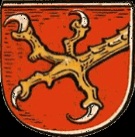 Муниципальное бюджетное общеобразовательное учреждение «Средняя школа поселка Домново» Правдинского городского округа                                                                             РАБОЧАЯ ПРОГРАММАпо речевому  развитию  детей  четвертого года обучения  на основании  программы Т. И. Гризик « Речевое развитие детей 4-5лет»Модуль-«Развитие  речи»2021 годп. ДомновоАннотация   Рабочая программа (далее - Программа) по «Развитию речи» для детей 4- 5 лет является составной частью основной образовательной программы дошкольного образования МБОУ «Средняя школа поселка Домново», и составлена на основе использования образовательной программы дошкольного образования «Радуга» / под редакцией  Т.И. Гризик, Т.Н. Доронова, Е.А. Екжанова, Е.В. Соловьева, С.Г. Якобсон, в соответствии с Федеральным законом от 29 декабря . № 273-ФЗ "Об образовании в Российской Федерации", Федеральным государственным образовательным стандартом дошкольного образования на основании Приказа Минобрнауки России от 17.10.2013 N 1155 "Об утверждении федерального государственного образовательного стандарта дошкольного образования" (Зарегистрировано в Минюсте России 14.11.2013 N 30384).   Планируемые результаты освоения модуля К пяти годам:   Речевые контакты становятся более длительными и активными.    Для привлечения и сохранения внимания сверстника ребёнок использует средства интонационной речевой выразительности.    Выразительно читает стихи, пересказывает короткие рассказы, передавая своё отношение к героям.    Использует в речи слова участия, эмоционального сочувствия, сострадания для поддержания сотрудничества, установления отношений со сверстниками и взрослыми.    С помощью образных средств языка передаёт эмоциональные состояния людей и животных.УЧЕБНЫЙ ПЛАНКАЛЕНДАРНО – ТЕМАТИЧЕСКИЙ ПЛАНСПИСОК ЛИТЕРАТУРЫ:Т.И.Гризик Методическое пособие для воспитателей «Речевое развитие детей 4-5 лет».Москва «Просвещение»2015Т.И. Гризик «Говорим  правильно. Беседуем  и  рассказываем».Москва «Просвещение» 2016«Согласовано» наПедагогическом советеМБОУ  «Средняя школапоселка Домново»   протокол № 1 от   .      .21 №П/ПВид НОДКоличество 1.Педагогическая диагностика22.Развитие связной речи. Монолог43.Развитие связной речи. Диалог44.Речевой  тренинг25.Описание36Повествование21Итого:36Неделя №Название  НОДПрограммное содержание, цельМетодическое пособие, страницаМатериал и оборудованиеСентябрьСентябрьСентябрьСентябрьСентябрьСентябрь11Занятие № 1 Уточнить  произношение  звука (а);  развивать речевое  дыхание  и фонетическое  восприятие.Т.И.Гризик Методическое пособие для воспитателей «Речевое развитие детей 4-5 лет».Стр. 60 Кукла, пупсик, набор  картинок  с  изображением  предметов.

22Занятие № 1Уточнить  произношение  звука (а);  развивать речевое  дыхание  и фонетическое  восприятие.Стр.60Кукла, пупсик, набор  картинок  с  изображением  предметов.33Речевые игры, упражнения, задания.Закреплять достижения детей по разным направлениям речевого развития.Стр.45На каждого ребенка цветок с семью лепестками, десять картинок (семь основных и три дополнительные). 44Речевые игры, упражнения, задания.Закреплять достижения детей по разным направлениям речевого развития.Стр.45На каждого ребенка цветок с семью лепестками, десять картинок (семь основных и три дополнительные.ОктябрьОктябрьОктябрьОктябрьОктябрьОктябрь15Занятие № 1Уточнить  произношение  звука (а);  развивать речевое  дыхание  и фонетическое  восприятие.Стр.60Кукла, пупсик, набор  картинок  с  изображением  предметов.26Занятие № 2 Развивать фонематическое  восприятие;  уточнять произношение звука (у)  в изолированном виде, словахСтр. 65Волк игрушка  или  картинка, зеркало.37Занятие № 3Уточнять  произношение  звука (И)  в  изолированном  виде, словах;  развивать   фонематическое  восприятие  и  речевое дыхание.Стр.67Доска, мел, лошадка.48Занятие № 4Закреплять   словарь (существительные, прилагательные, обобщенные понятия «овощи», «фрукты».Стр. 68 Овощи, фрукты, корзина.НоябрьНоябрьНоябрьНоябрьНоябрь19Занятие № 5Упражнять  в  употреблении существительных  множественного  числа;  развивать  фонетическое  восприятие; уточнять  произношение  звука (О)  в изолированном  виде.Стр.70Игрушки  слон  и кошка, зеркала.210Занятие № 7Уточнять   произношение  звука (Ы) в изолированном виде, словах, фразах; развивать фонетическое восприятие; учить выделять звук (Ы)  в словах.Стр.75Игрушки, модель корабля, билеты.311Занятие № 9Уточнять  правильное   произношение  звуком (М – М*); учить  детей  интонационно   выделять  эти  звуки в  слогах, словах, фразах.Стр. 78Картинки  с изображением   мебели, игрушка  кошка и  корова.412Занятие № 10Уточнить  правильное  произношение  звуков  (П –П*); учить  детей  интонационно   выделять  эти  звуки  в словах.Стр.81Картинки  с   изображением  петуха, попугая и собаки, картинки  паровоза, пирамидки. 513Занятие № 11Добиваться  правильного  звонкого  произношения  звуков  (Б – Б*) в  словах  и предложениях; упражнять   в умении  сочетать  произношение  звука с  началом выдоха.Стр.84Картинки  с  предметами  в  которых  есть  звук (Б). ДекабрьДекабрьДекабрьДекабрьДекабрь114Занятие 13Закреплять  правильное  произношение  звуков (Ф – Ф*);  упражнять  детей  в четком  произношении  звуком  в  изолированном  виде, словах  и фразах.Стр. 88Игрушечный  ёжик, набор  картинок, зеркала.215Занятие 14Закреплять  правильное   произношение  звуков (В –В*)  в  словах;  развивать  фонематическое   восприятие  и  умение   выделять  звуки (В – В*)  в словах; учить  детей  различать  слова,  обозначающие  один предмет или  несколько  предметов.Стр.90Набор картинок, карандаши.316Занятие  15Упражнять  в  подборе  слов, характеризующих  предмет, в  составлении  простых  описаний;  развивать воображение.Стр.91Картинки  с изображением  различных  предметов.417Занятие 16Готовить  детей   к  обучению  описания; расширять словарь;  совершенствовать  грамматический строй  речи.Стр.92Контуры ёлок, плоские  новогодние  игрушки.ЯнварьЯнварьЯнварьЯнварьЯнварьЯнварь218Занятие 17 Уточнять  и закреплять  правильное  произношение  звуков  (Н – Н*);  учить  детей интонационно  выделять  звук  в  словах, правильно  согласовывать   существительное  с прилагательным.Стр. 95Набор картинок.319Занятие 19 Уточнять  и закреплять  правильное  произношение  звуков (Т – Т*); учить  детей выделять изучаемые звуки  в словах, изменять  слова  с помощью  уменьшительно – ласкательных суффиксов.Стр. 98Незнайка, парусник, щенок, молоточек.420Занятие 21 Уточнять  и закреплять  правильное  произношение  звуков  (Д – Д*)  в словах, фразах, связном  тексте;  развивать фонематическое  восприятие через самостоятельный  отбор  детьми  предметов, в названии  которых  есть звуки (Д).Стр. 102Картинки  с  изображением  предметов  с которых  есть  звук (Д).ФевральФевральФевральФевральФевраль121Занятие 22 Развивать диалогическую  речь;  упражнять  в  восстановлении  последовательности  событий  в сказках;  работать  над  структурой  повествовательного  текста.Стр. 105Кукольный  театр.222Занятие 23 Уточнять  и  закреплять  правильное  произношение звуков ( К – К*) в словах, фразах; развивать фонематическое   восприятие;  упражнять в употреблении предлога (к).Стр. 106Набор картинок  с  изображением  животных.323Занятие  24Уточнить  и  закрепить  правильное  произношение звуков (Г- Г*)  в  словах  и  фразах;  учить  детей   изменять  слова   с  помощью  уменьшительно -  ласкательных  суффиксов;  развивать  зрительное  внимание  и  память.Стр.109Индивидуальные  зеркала, набор  игрушек  или  картинок, игрушка   грузовик.424Занятие  25Упражнять  в  составлении    простых   описаний  предметов.Стр.111Игровые  наборы (больница, посуда, парикмахерская)МартМартМартМартМарт125Занятие 26 Уточнять  и  закреплять  правильное  произношение  звуков (Х-Х*);  учить детей  выделять  первый  звук в слове; развивать фонематическое  восприятие.Стр.112Зеркала,  картинки   со  звукам  (Х).226Занятие  27 Уточнять  и  закреплять  правильную  артикуляцию  звуков (С-С*) в словах,  слогах и фразах; учить  детей  интонационно  выделять звук   в словах; обучать  детей  спряжению  глагола (Хотеть);  развивать  фонематическое  восприятие.Стр.115 Зеркала, предметы  и  игрушки,  в  названиях в   есть   звуки (  С-С*)  или из  нет.327Занятие 28 Закреплять  правильное  произношение   звуков (З- З*)  в звукоподражании,  словах   и  фразах;  развивать внимание, силу  голоса; упражнять детей  в правильном  употреблении  предлогов, выражающих  различные  пространственные отношения; развивать словарь.Стр.118Картинки  с  изображением комара, набор  картинок  найди   пару.428Занятие 29Закреплять  правильное  произношение звука (Ц);  развивать  фонематический   слух;  учить  подбирать  слова с  противоположным  значением – антонимы.Стр.121Зеркала, картинки  с изображением  курицы с цыплятами.АпрельАпрельАпрельАпрельАпрель129Занятие 31Закреплять  правильное    произношение  звука (Й)  в речи; развивать  быстрый  и медленный  темп  речи;  учить  детей   пользоваться глаголами  повествовательного  наклонения и притяжательным  местоимением мой.Стр.123Картинки, карандаши, геометрические фигуры.230Занятие 32 Закреплять  у  детей  правильное  произношение звука (Ш);  развивать  фонематический  слух; упражнять  детей  в образовании  глаголов  с помощью  приставок, в восстановлении  последовательности  событий.Стр.126Предметы  и  игрушки  в которых  есть звук (Ш).331Занятие 33 Упражнять  детей  в составлении  простых  описаний;  закреплять  словарь ( названия  детёнышей домашних животных, словарь  определений  и  действий).Стр.128Картинки  с  изображение  животных.432Занятие  34Закреплять  правильное   произношение  звука (Ж)  в речи;  упражнять  детей в образовании  существительных  в уменьшительной  форме;  развивать  речевой  слух – упражнять  в  умении выделять  из  фраз слова  со  звуком (Ж).Стр.131 Набор  игрушек, бархатная  бумага,  нитки.МайМайМайМайМай133Занятие 35 Закреплять  правильное  произношение  звука (Ч)  в речи;  развивать  слуховое  внимание  через  опознание  звука по  фразе;  упражнять   детей  в    изменении   слов  с помощью    уменьшительно – ласкательных суффиксов.Стр.133 Картинка   - символ   с изображением  кузнечика.2 34 Занятие  36Развивать  диалогическую  речь; составлять  простые  описания; упражнять в  самостоятельном  выстраивании  последовательности  событий;  развивать  воображение.Стр.134Разнообразные  предметы  и  картинки.335Занятие  38Закреплять  правильное  произношение  звука (Щ)  в речи;  упражнять детей  в  изменении слов  с  помощью  суффиксов; учить  детей  подбирать  слова  с  противоположным значением.Стр.136Набор  игрушек  и  картинок.436Занятие  39Закреплять   правильное    произношение  звуков (Л-Л*) в речи;   развивать  фонематическое    восприятие;  развивать  словарь глаголов  и  упражнять  детей  в  образовании  глаголов  мужского  рода  единственного  числа   прошедшего  времени.Стр.138Куклы,   игрушки, балалайка.